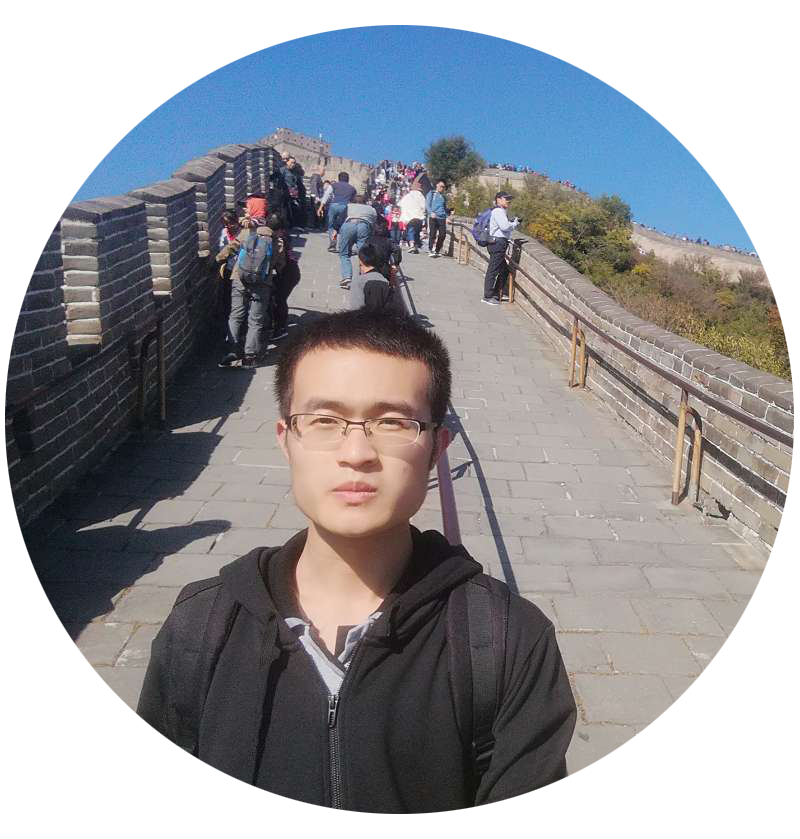 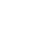 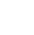 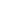 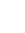 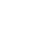 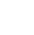 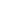 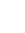 【学习与研究经历】2017.09-至今         南京航空航天大学     硕士研究生2013.09-2017.06    南京航空航天大学    工学学士【研究方向与课题】现主要从事白光LED荧光材料和微电子封装材料【研究论文与专利】He Q, *Fu R, Zhu H, et al. Synthesis and luminescence enhancement of CaySr4−x−yAl2O7:xEu2+ phosphors by a novel halide-assisted solid-state reaction method. Journal of Materials Science: Materials in Electronics, 2018, 29(12):10487-10493.He Q, *Fu R, Song X, et al. Tunable luminescence and energy transfer from Ce3+ to Dy3+ in Ca3Al2O6 host matrix prepared via a facile sol-gel process. Journal of Alloys and Compounds, 2019: 151960.【学术会议与交流】 “材料科学中的物理化学原理”暑期国际学校，2018.07，南京， 作Poster展示；“材料+” —2018面向苛刻环境的材料国际论坛，2018.10，南京，参会。 【获奖与荣誉情况】2019年度硕士研究生国家奖学金2018、2019年度研究生学业奖学金一等奖 2019年度科研创新先进个人、三好研究生【未来研究工作设想】面向航天领域应用需求，致力于研究特种器件及其微组装技术。【赠言与共勉】人生最大的乐趣就在于挑战各种各样的艰险。做更好的自己，不悔昨日，不畏将来，不负自己。